Grille de consignation 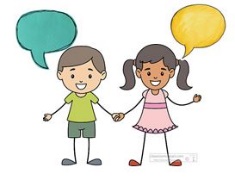 Francisation au préscolaireEnseignante de francisation : _______________________________Dans ce document, vous pouvez suivre le cheminement de l’élève en lien avec les activités et les habiletés travaillées lors des périodes de francisation.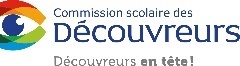 Critères d’évaluationActivités d’apprentissageForcedéfiProgrèsÉléments observables ciblés et commentaires1-Intérêt pour la communication0151Est attentif à la personne qui parle.1-Intérêt pour la communication0252Participe aux discussions et aux causeries.1-Intérêt pour la communication0353Persévère dans l’utilisation du français pour communiquer. 1-Intérêt pour la communication0454Démontre de l’intérêt pour les activités d’éveil à la lecture (ex. : écouter une histoire).1-Intérêt pour la communication0555Démontre de l’intérêt pour les activités d’éveil à l’écriture (ex. : écrire son prénom).1-Intérêt pour la communication0656S’intéresse aux activités langagières (sons, rimes, comptines, chansons).Commentaires :Commentaires :Commentaires :Commentaires :Commentaires :Commentaires :Commentaires :Commentaires :2-Manifestation de compréhension du message0757Répond adéquatement aux consignes et aux questions.2-Manifestation de compréhension du message0858Répond adéquatement aux consignes pour réaliser une tâche.2-Manifestation de compréhension du message0959Répond adéquatement aux questions.2-Manifestation de compréhension du message1060Raconte dans ses mots ce qu’il a vu ou entendu (consignes, histoire, etc.).2-Manifestation de compréhension du message1161Respecte le sujet de conversation (ex. : selon le thème abordé ou le contexte).Commentaires :Commentaires :Commentaires :Commentaires :Commentaires :Commentaires :Commentaires :Commentaires :3-Production de messages1262Communiquer de façon précise ou efficace pour être compris.3-Production de messages1363Communiquer en formulant des phrases complètes.3-Production de messages1464Utiliser un vocabulaire approprié (les bons mots).3-Production de messages1565Réutilise les mots appris en classe (pour associer, nommer, décrire, etc.).3-Production de messages1666Jouer avec les sons dans les mots (conscience phonologique).3-Production de messages1767Prononcer correctement les sons.3-Production de messages1868Structurer son idée (pour expliquer, raconter).3-Production de messages1969Explorer différentes formes d’écriture (écriture spontanée avec les lettres connues).3-Production de messages2070Se faire comprendre en utilisant le langage verbal ou non-verbal (signe, dessin, picto).Commentaires :Commentaires :Commentaires :Commentaires :Commentaires :Commentaires :Commentaires :Commentaires : (B)L’élève se développe adéquatement (C)L’élève se développe avec certaines difficultés (D)L’élève éprouve des difficultés importantes